Российская ФедерацияНовгородская область Крестецкий районАдминистрация Новорахинского сельского поселенияП О С Т А Н О В Л Е Н И Еот 15.04.2013 №  44 					д. Новое РахиноОб утверждении Положения о представлении лицом, поступающим на должность руководителя муниципального учреждения, а также руководителем муниципального учреждения сведений о доходах, об имуществе и обязательствах имущественного характераВ соответствии с частью 4 статьи 275 Трудового кодекса Российской Федерации и статьей 8 Федерального закона от 25 декабря 2008 года № 273-ФЗ «О противодействии коррупции»  ПОСТАНОВЛЯЮ:1. Утвердить прилагаемое Положение о представлении лицом, поступающим на должность руководителя муниципального учреждения, а также руководителем муниципального учреждения сведений о доходах, об имуществе и обязательствах имущественного характера. 2. Опубликовать  постановление в муниципальной газете «Новорахинские вести».3. Настоящее  постановление  вступает в силу  с момента опубликования.Руководители муниципальных учреждений представляют сведения о своих доходах, об имуществе и обязательствах имущественного характера, а также о доходах, об имуществе и обязательствах имущественного характера своих супруги (супруга) и несовершеннолетних детей начиная с доходов за 2012 год.Глава администрации    Г.Н. Григорьев                                                                                                                                                                   Утверждено постановлением   Администрации Новорахинского сельского поселения от 15.04.2013 № 44Положение о представлении лицом, поступающим на должность руководителя муниципального учреждения, а также руководителем муниципального учреждения сведений о доходах, об имуществе и обязательствах имущественного характера1. Настоящим Положением определяется порядок представления лицом, поступающим на должность руководителя муниципального учреждения, и руководителем муниципального учреждения сведений о своих доходах, об имуществе и обязательствах имущественного характера, а также о доходах, об имуществе и обязательствах имущественного характера своих супруга (супруги) и несовершеннолетних детей (далее - сведения о доходах, об имуществе и обязательствах имущественного характера).2. Лицо, поступающее на должность руководителя муниципального учреждения, а также руководитель муниципального учреждения обязаны представлять Главе Администрации Новорахинского сельского поселения , сведения о доходах, об имуществе и обязательствах имущественного характера в письменной форме.3. Сведения о доходах, об имуществе и обязательствах имущественного характера представляются:а) лицом, поступающим на должность руководителя муниципального учреждения – при подаче документов, необходимых для поступления на должность руководителя муниципального учреждения;б) руководителем муниципального учреждения - ежегодно, не позднее 30 апреля года, следующего за отчетным.4. Лицо, поступающее на должность руководителя муниципального учреждения представляет:а) сведения о своих доходах, полученных от всех источников (включая доходы по прежнему месту работы или месту замещения выборной должности, пенсии, пособия, иные выплаты) за календарный год, предшествующий году подачи документов для поступления на должность руководителя муниципального учреждения, а также сведения об имуществе, принадлежащем ему на праве собственности, и о своих обязательствах имущественного характера по состоянию на первое число месяца, предшествующего месяцу подачи документов для поступления на должность руководителя муниципального учреждения (на отчетную дату) по форме согласно приложению 1;б) сведения о доходах супруги (супруга) и несовершеннолетних детей, полученных от всех источников (включая заработную плату, пенсии, пособия, иные выплаты) за календарный год, предшествующий году подачи лицом документов для поступления на должность руководителя муниципального учреждения, а также сведения об имуществе, принадлежащем им на праве собственности, и об их обязательствах имущественного характера по состоянию на первое число месяца, предшествующего месяцу подачи документов для поступления на должность руководителя муниципального учреждения (на отчетную дату) по форме согласно приложению 2.4. Руководитель муниципального учреждения представляет:а) сведения о своих доходах, полученных за отчетный период (с 1 января по 31 декабря) от всех источников (включая заработную плату, пенсии, пособия, иные выплаты), а также сведения об имуществе и обязательствах имущественного характера по состоянию на конец отчетного периода по форме согласно приложению 3;б) сведения о доходах супруги (супруга) и несовершеннолетних детей, полученных за отчетный период (с 1 января по 31 декабря) от всех источников (включая заработную плату, пенсии, пособия, иные выплаты), а также сведения об их имуществе и обязательствах имущественного характера по состоянию на конец отчетного периода по форме согласно приложению 4.5. В случае если лицо, поступающее на должность руководителя муниципального учреждения, руководитель муниципального учреждения обнаружили, что в представленных ими сведениях о доходах, об имуществе и обязательствах имущественного характера не отражены или не полностью отражены какие-либо сведения либо имеются ошибки, они вправе представить уточненные сведения.Руководитель муниципального учреждения  может представить уточненные сведения в течение трех месяцев после окончания срока, предусмотренного подпунктом «б» пункта 3 настоящего Положения.Такие уточненные сведения не считаются представленными с нарушением срока.6. В случае непредставления по объективным причинам руководителем муниципального учреждения сведений о доходах, об имуществе и обязательствах имущественного характера супруги (супруга) и несовершеннолетних детей данный факт подлежит рассмотрению комиссией, образуемой учредителем муниципального учреждения для рассмотрения конкретного факта непредставления руководителем муниципального учреждения о доходах, об имуществе и обязательствах имущественного характера супруги (супруга) и несовершеннолетних детей и определения степени объективности причины непредставления указанных сведений.7. Проверка достоверности и полноты сведений о доходах, об имуществе и обязательствах имущественного характера, представленных лицом, поступающим на должность руководителя муниципального учреждения, а также руководителем муниципального учреждения, осуществляется в порядке, устанавливаемом  Администрацией Новорахинского сельского поселения.8. Сведения о доходах, об имуществе и обязательствах имущественного характера, представляемые лицом, поступающим на должность руководителя муниципального учреждения, а также руководителем муниципального учреждения в соответствии с настоящим Положением, являются сведениями конфиденциального характера, если федеральным законодательством они не отнесены к сведениям, составляющим государственную тайну.9. Глава Администрации Новорахинского сельского поселения  и лица, в должностные обязанности которых входит работа со сведениями о доходах, об имуществе и обязательствах имущественного характера, виновные в их разглашении или использовании в целях, не предусмотренных законодательством Российской Федерации, несут ответственность в соответствии с законодательством Российской Федерации.10. Сведения о доходах, об имуществе и обязательствах имущественного характера, представляемые в соответствии с настоящим Положением лицом, поступающим на должность руководителя муниципального учреждения, а также представляемые руководителем муниципального учреждения ежегодно, и информация о результатах проверки достоверности и полноты этих сведений хранятся в Администрации Новорахинского сельского поселения.В случае, если гражданин представивший сведения о своих доходах, об имуществе и обязательствах имущественного характера не был принят на должность руководителя муниципального учреждения эти сведения возвращаются ему по его письменному заявлению вместе с другими документами либо подлежат уничтожению.11. Непредставление или представление заведомо недостоверных или неполных сведений о доходах, об имуществе и обязательствах имущественного характера лицом, поступающим на должность руководителя муниципального учреждения, а также руководителем муниципального учреждения влечет за собой последствия, предусмотренные частями 8 и 9 статьи 8 Федерального закона от 25 декабря 2008 года № 273-ФЗ «О противодействии коррупции».Приложение 1 к Положению о представлении лицом, поступающим на должность руководителя муниципального учреждения, а также руководителем муниципального учреждения сведений о доходах, об имуществе и обязательствах имущественного характераВ ___________________________________________________________________________________________(указывается наименование Администрации муниципального образования)СПРАВКАо доходах, об имуществе и обязательствах имущественногохарактера лица, поступающего на должность руководителя муниципального учрежденияЯ, ___________________________________________________________________________________                                          (фамилия, имя, отчество, дата рождения)______________________________________________________________________________________________________________________________________________________________________________________________________________________________________________________________,                 (основное место работы, в случае отсутствия основного места работы – род занятий)проживающий по адресу: ______________________________________________________________                                                                 (адрес места жительства)____________________________________________________________________________________,сообщаю  сведения о своих доходах, об имуществе, о вкладах в банках, ценных бумагах, об обязательствах  имущественного  характера:Раздел 1. Сведения о доходах <1>────┬───────────────────────────────────────────────┬───────────────N п/п                  Вид дохода                                                                         Величина дохода                                                                                                                        <2>(рублей)────┴───────────────────────────────────────────────┴───────────────────────────────────────────────────────────────────┬───────────────Доход по основному месту работы (прежнему месту работы)                  ────────────────────────────────────────────────────┼───────────────     2.  Доход от педагогической деятельности                                               ────────────────────────────────────────────────────┼───────────────     3.  Доход от научной деятельности                                                      ────────────────────────────────────────────────────┼───────────────     4.  Доход от иной творческой деятельности                                             ────────────────────────────────────────────────────┼───────────────     5.  Доход от вкладов в банках и иных кредитных  организациях                    ────────────────────────────────────────────────────┼───────────────     6.  Доход от ценных бумаг и долей участия в  коммерческих организациях  ────────────────────────────────────────────────────┼─────────────    7.  Иные доходы (указать вид дохода):                                                      ────────────────────────────────────────────────────┼───────────────     1)                                                                                                            ────────────────────────────────────────────────────┼───────────────    2)                                                                                                            ────────────────────────────────────────────────────┼───────────────    3)                                                                                                            ────────────────────────────────────────────────────┼───────────────    8.  Итого доход за отчетный период                                                           ────────────────────────────────────────────────────┴───────────────--------------------------------<1>  Указываются  доходы  (включая  пенсии,  пособия и иные выплаты) за отчетный период.<2>  Доход,  полученный  в  иностранной валюте, указывается в рублях по курсу Банка России на дату получения дохода.Раздел 2. Сведения об имуществе2.1. Недвижимое имущество────┬─────────────────────┬─────────────────┬──────────────────┬────N п/п         Вид и наименование         Вид собственности<1>  Место нахождения(адрес)   Пл.им.(кв.м)────┴─────────────────────┴─────────────────┴──────────────────┴──────────────────────────────┬─────────────────┬──────────────────┬────     1.  Земельные участки  <2>:              ──────────────────────────┼─────────────────┼──────────────────┼────    1)              ──────────────────────────┼─────────────────┼──────────────────┼────    2)              ──────────────────────────┼─────────────────┼──────────────────┼────   3)               ──────────────────────────┼─────────────────┼──────────────────┼────   2.  Жилые дома:      ──────────────────────────┼─────────────────┼──────────────────┼────   1)                  ──────────────────────────┼─────────────────┼──────────────────┼────   2)                 ──────────────────────────┼─────────────────┼──────────────────┼────   3)            ──────────────────────────┼─────────────────┼──────────────────┼────  3.  Квартиры:         ──────────────────────────┼─────────────────┼──────────────────┼────   1)                ──────────────────────────┼─────────────────┼──────────────────┼────   2)                 ──────────────────────────┼─────────────────┼──────────────────┼────  3)                  ──────────────────────────┼─────────────────┼──────────────────┼───  4.  Дачи:                ──────────────────────────┼─────────────────┼──────────────────┼────  1)                ──────────────────────────┼─────────────────┼──────────────────┼────  2)             ──────────────────────────┼─────────────────┼──────────────────┼────  3)                ──────────────────────────┼─────────────────┼──────────────────┼────  5.  Гаражи:           ──────────────────────────┼─────────────────┼──────────────────┼────  1)                  ──────────────────────────┼─────────────────┼──────────────────┼────  2)                  ──────────────────────────┼─────────────────┼──────────────────┼────  3)             ──────────────────────────┼─────────────────┼──────────────────┼────  6.  Иное недвижимое   имущество:         ──────────────────────────┼─────────────────┼──────────────────┼────  1)                ──────────────────────────┼─────────────────┼──────────────────┼────  2)             ──────────────────────────┼─────────────────┼──────────────────┼────  3)              ──────────────────────────┴─────────────────┴──────────────────┴────--------------------------------<1>   Указывается   вид   собственности  (индивидуальная,  общая);  для совместной собственности указываются иные лица (ф.и.о. или наименование), в собственности   которых  находится  имущество;  для  долевой  собственности указывается  доля  лица, поступающего на должность руководителя муниципального учреждения, представляющего сведения.<2>  Указывается вид земельного участка (пая, доли): под индивидуальное жилищное строительство, дачный, садовый, приусадебный, огородный и др.2.2. Транспортные средства────┬─────────────────────────────┬─────────────────────┬───────────N п/п     Вид и марка транспортного средства          Вид собственности <1>        Место регистрации────┴─────────────────────────────┴─────────────────────┴─────────────────────────────────────────────┬─────────────────────┬───────────    1.  Автомобили легковые:         ──────────────────────────────────┼─────────────────────┼───────────   1)                       ──────────────────────────────────┼─────────────────────┼───────────   2)                   ──────────────────────────────────┼─────────────────────┼───────────   2.  Автомобили грузовые:     ──────────────────────────────────┼─────────────────────┼───────────   1)                   ──────────────────────────────────┼─────────────────────┼──────────   2)                        ──────────────────────────────────┼─────────────────────┼───────────   3.  Автоприцепы:              ──────────────────────────────────┼─────────────────────┼───────────   1)                     ──────────────────────────────────┼─────────────────────┼───────────   2)              ──────────────────────────────────┼─────────────────────┼───────────   4.  Мототранспортные средства: ──────────────────────────────────┼─────────────────────┼───────────   1)                ──────────────────────────────────┼─────────────────────┼───────────   2)                      ──────────────────────────────────┼─────────────────────┼─────────── 5.  Сельскохозяйственная  техника:                    ──────────────────────────────────┼─────────────────────┼───────────  1)                          ──────────────────────────────────┼─────────────────────┼───────────  2)                        ──────────────────────────────────┼─────────────────────┼───────────   6.  Водный транспорт:           ──────────────────────────────────┼─────────────────────┼───────────  1)                        ──────────────────────────────────┼─────────────────────┼───────────  2)                        ──────────────────────────────────┼─────────────────────┼───────────   7.  Воздушный транспорт:      ──────────────────────────────────┼─────────────────────┼───────────  1)                         ──────────────────────────────────┼─────────────────────┼───────────   2)                       ──────────────────────────────────┼─────────────────────┼───────────   8.  Иные транспортные средства: ──────────────────────────────────┼─────────────────────┼───────────  1)                      ──────────────────────────────────┼─────────────────────┼───────────  2)                        ──────────────────────────────────┴─────────────────────┴─────────── --------------------------------<1>   Указывается   вид   собственности  (индивидуальная,  общая);  для совместной собственности указываются иные лица (ф.и.о. или наименование), в собственности   которых  находится  имущество;  для  долевой  собственности указывается  доля лица, поступающего на должность руководителя муниципального учреждения, представляющего сведения.Раздел 3. Сведения о денежных средствах, находящихся  на  счетах  в  банках и иных кредитных организациях--------------------------------<1>  Указываются  вид  счета (депозитный, текущий, расчетный, ссудный и др.) и валюта счета.<2>  Остаток  на  счете  указывается по состоянию на отчетную дату. Для счетов  в  иностранной  валюте  остаток указывается в рублях по курсу Банка России на отчетную дату.Раздел 4. Сведения о ценных бумагах4.1. Акции и иное участие в коммерческих организациях--------------------------------<1>   Указываются   полное  или  сокращенное  официальное  наименование организации  и  ее  организационно-правовая  форма  (акционерное  общество, общество  с  ограниченной  ответственностью, товарищество, производственный кооператив и др.).<2>  Уставный  капитал  указывается  согласно  учредительным документам организации   по  состоянию  на  отчетную  дату.  Для  уставных  капиталов, выраженных  в  иностранной валюте, уставный капитал указывается в рублях по курсу Банка России на отчетную дату.<3>  Доля  участия  выражается  в  процентах от уставного капитала. Для акционерных  обществ  указываются  также номинальная стоимость и количество акций.<4>  Указываются  основание  приобретения  доли  участия (учредительный договор, приватизация, покупка, мена, дарение, наследование и др.), а также реквизиты (дата, номер) соответствующего договора или акта.4.2. Иные ценные бумагиИтого   по   разделу   4 "Сведения    о    ценных    бумагах"   суммарная декларированная стоимость ценных бумаг, включая доли участия в коммерческих организациях (рублей), _______________________.--------------------------------<1>  Указываются все ценные бумаги по видам (облигации, векселя и др.), за  исключением  акций,  указанных в подразделе 4.1 "Акции и иное участие в коммерческих организациях".<2>  Указывается  общая  стоимость  ценных бумаг данного вида исходя из стоимости их приобретения (а если ее нельзя определить - исходя из рыночной стоимости  или  номинальной  стоимости).  Для  обязательств,  выраженных  в иностранной валюте, стоимость указывается в рублях по курсу Банка России на отчетную дату.Раздел 5. Сведения об обязательствах имущественного характера5.1. Объекты недвижимого имущества, находящиеся в пользовании <1>--------------------------------<1> Указываются по состоянию на отчетную дату.<2>  Указывается  вид  недвижимого  имущества (земельный участок, жилой дом, дача и др.).<3>  Указываются  вид  пользования (аренда, безвозмездное пользование и др.) и сроки пользования.<4>    Указываются    основание   пользования   (договор,   фактическое предоставление  и  др.),  а  также реквизиты (дата, номер) соответствующего договора или акта.5.2. Прочие обязательства <1>Достоверность и полноту настоящих сведений подтверждаю."__" _____________ 20__ г.    _____________________________________________  (подпись лица, поступающего на должность руководителя муниципального учреждения)______________________________________________ (ф.и.о. и подпись лица, принявшего справку)--------------------------------<1> Указываются имеющиеся на отчетную дату срочные обязательства финансового характера на сумму, превышающую уровень 20 процентов дохода за отчетный период, за исключением обязательств, составляющих менее 100 тыс. рублей.<2> Указывается существо обязательства (заем, кредит и др.).<3> Указывается вторая сторона обязательства: кредитор или должник, его фамилия, имя и отчество (наименование юридического лица), адрес.<4> Указываются основание возникновения обязательства (договор, передача денег или имущества и др.), а также реквизиты (дата, номер) соответствующего договора или акта.<5> Указывается сумма основного обязательства (без суммы процентов). Для обязательств, выраженных в иностранной валюте, сумма указывается в рублях по курсу Банка России на отчетную дату.<6> Указываются годовая процентная ставка обязательства, заложенное в обеспечение обязательства имущество, выданные в обеспечение обязательства гарантии и поручительства.Приложение 2 к Положению о представлении лицом, поступающим на должность руководителя муниципального учреждения, а также руководителем  муниципального учреждения сведений о доходах, об имуществе и обязательствах имущественного характераВ _____________________________________________________________  (указывается наименование Администрации муниципального образования)СПРАВКАо доходах, об имуществе и обязательствах имущественного характера супруги (супруга) и несовершеннолетних детейлица, поступающего на должность руководителя муниципального учреждения<1>Я, ____________________________________________________________________________________________________________________________________________,                      (фамилия, имя, отчество, дата рождения)_____________________________________________________________________________________________________________________________________________________________________________________________________________________________________________________________________________,                           (основное место работы, в случае отсутствия основного места работы – род занятий)проживающий по адресу: _________________________________________________                                                                  (адрес места жительства)_______________________________________________, сообщаю  сведения о доходах моей (моего)___________________________________________ (супруги (супруга), несовершеннолетней дочери, несовершеннолетнего сына)__________________________________________________ (фамилия, имя, отчество, дата рождения)_____________________________________________________, (основное место работы или службы, занимаемая должность,в случае отсутствия основного места работы или службы - род занятий)об  имуществе,  о  вкладах  в банках,  ценных  бумагах,  об  обязательствахимущественного  характера.-------------------------<1>  Сведения представляются отдельно на супругу (супруга) и на каждого из    несовершеннолетних   детей   лица, поступающего на должность руководителя муниципального учреждения, представляющего сведения.Раздел 1. Сведения о доходах <1>─────┬──────────────────────────────────────────────┬─────────────── N п/п                                    Вид дохода                                             Величина дохода (рублей)<2> ─────┼──────────────────────────────────────────────┼───────────────   1                                                2                                                                       3─────┴──────────────────────────────────────────────┴───────────────────────────────────────────────────────────────────┬───────────────1.  Доход по основному месту работы        ────────────────────────────────────────────────────┼───────────────2.  Доход от педагогической деятельности        ────────────────────────────────────────────────────┼───────────────3.  Доход от научной деятельности                ────────────────────────────────────────────────────┼───────────────4.  Доход от иной творческой деятельности ────────────────────────────────────────────────────┼───────────────5.  Доход от вкладов в банках и иных кредитных   организациях ────────────────────────────────────────────────────┼───────────────6.  Доход от ценных бумаг и долей участия в  коммерческих организациях ────────────────────────────────────────────────────┼───────────────7.  Иные доходы (указать вид дохода): ────────────────────────────────────────────────────┼───────────────1)                                     ────────────────────────────────────────────────────┼───────────────2)                                            ────────────────────────────────────────────────────┼───────────────3)                                            ────────────────────────────────────────────────────┼───────────────8.  Итого доход за отчетный период        ────────────────────────────────────────────────────┴───────────────--------------------------------<1>  Указываются  доходы  (включая  пенсии,  пособия и иные выплаты) за отчетный период.<2>  Доход,  полученный  в  иностранной валюте, указывается в рублях по курсу Банка России на дату получения дохода.Раздел 2. Сведения об имуществе2.1. Недвижимое имущество─────┬───────────────────┬─────────────────┬────────────────┬───────  N п/п   Вид и наим. имущества        Вид собственности <1> Место нахождения(адр.)   Пл. (кв.м.) ─────┼───────────────────┼─────────────────┼────────────────┼───────      1                          2                                   3                               4                              5─────┴───────────────────┴─────────────────┴────────────────┴────────────────────────────────┬─────────────────┬────────────────┬───────1.  Земельные участки<2>:─────────────────────────┼─────────────────┼────────────────┼───────1)─────────────────────────┼─────────────────┼────────────────┼─────2.  Жилые дома:─────────────────────────┼─────────────────┼────────────────┼──────1)─────────────────────────┼─────────────────┼────────────────┼───────2)─────────────────────────┼─────────────────┼────────────────┼───────3)─────────────────────────┼─────────────────┼────────────────┼──────3.  Квартиры:─────────────────────────┼─────────────────┼────────────────┼───────1)─────────────────────────┼─────────────────┼────────────────┼───────2)─────────────────────────┼─────────────────┼────────────────┼───────3)─────────────────────────┼─────────────────┼────────────────┼───────4.  Дачи:─────────────────────────┼─────────────────┼────────────────┼───────1)─────────────────────────┼─────────────────┼────────────────┼───────2)─────────────────────────┼─────────────────┼────────────────┼───────3)─────────────────────────┼─────────────────┼────────────────┼───────5.  Гаражи:─────────────────────────┼─────────────────┼────────────────┼───────1)─────────────────────────┼─────────────────┼────────────────┼───────2)─────────────────────────┼─────────────────┼────────────────┼──────3)─────────────────────────┼─────────────────┼────────────────┼───────6.  Иное недвижимое  имущество: ─────────────────────────┼─────────────────┼────────────────┼───────1)─────────────────────────┼─────────────────┼────────────────┼───────2)─────────────────────────┼─────────────────┼────────────────┼───────3)─────────────────────────┴─────────────────┴────────────────┴───────--------------------------------<1>   Указывается   вид   собственности  (индивидуальная,  общая);  для совместной собственности указываются иные лица (ф.и.о. или наименование), в собственности   которых  находится  имущество;  для  долевой  собственности указывается   доля   члена   семьи  лица, поступающего на должность руководителя муниципального учреждения, представляющего сведения.<2>  Указывается вид земельного участка (пая, доли): под индивидуальное жилищное строительство, дачный, садовый, приусадебный, огородный и др2.2. Транспортные средства────┬─────────────────────────────┬─────────────────────┬───────────N п/п      Вид и марка транспортного средства          Вид собственности<1>           Место регистрации          ────┼─────────────────────────────┼─────────────────────┼───────────  1                                 2                                               3                                          4────┴────────────────────────────┴─────────────────────┴──────────────────────────────────────────────┬─────────────────────┬───────────1.  Автомобили легковые:──────────────────────────────────┼─────────────────────┼───────────1)──────────────────────────────────┼─────────────────────┼───────────2)──────────────────────────────────┼─────────────────────┼───────────2.  Автомобили грузовые:──────────────────────────────────┼─────────────────────┼───────────1)──────────────────────────────────┼─────────────────────┼───────────2)──────────────────────────────────┼─────────────────────┼───────────3.  Автоприцепы:──────────────────────────────────┼─────────────────────┼───────────1)──────────────────────────────────┼─────────────────────┼───────────2)──────────────────────────────────┼─────────────────────┼───────────4.  Мототранспортные средства: ──────────────────────────────────┼─────────────────────┼───────────1)──────────────────────────────────┼─────────────────────┼───────────2)──────────────────────────────────┼─────────────────────┼───────────5.  Сельскохозяйственная техника: ───────────────────────────────┼─────────────────────┼─────────────1)──────────────────────────────────┼─────────────────────┼───────────2)──────────────────────────────────┼─────────────────────┼───────────6.  Водный транспорт:──────────────────────────────────┼─────────────────────┼───────────1)──────────────────────────────────┼─────────────────────┼───────────2)──────────────────────────────────┼─────────────────────┼───────────7.  Воздушный транспорт:──────────────────────────────────┼─────────────────────┼───────────1)──────────────────────────────────┼─────────────────────┼───────────2)──────────────────────────────────┼─────────────────────┼───────────8.  Иные транспортные средства: ──────────────────────────────────┼─────────────────────┼───────────1)──────────────────────────────────┼─────────────────────┼───────────2)──────────────────────────────────┴─────────────────────┴──────────-------------------------------<1>   Указывается   вид   собственности  (индивидуальная,  общая);  для совместной собственности указываются иные лица (ф.и.о. или наименование), в собственности   которых  находится  имущество;  для  долевой  собственности указывается   доля   члена   семьи   лица, поступающего на должность руководителя муниципального учреждения, представляющего сведения.Раздел 3. Сведения о денежных средствах, находящихся на счетах в банках и иных кредитных организациях--------------------------------<1>  Указываются  вид  счета (депозитный, текущий, расчетный, ссудный и др.) и валюта счета.<2>  Остаток  на  счете  указывается по состоянию на отчетную дату. Для счетов  в  иностранной  валюте  остаток указывается в рублях по курсу Банка России на отчетную дату.Раздел 4. Сведения о ценных бумагах4.1. Акции и иное участие в коммерческих организациях--------------------------------<1>   Указываются   полное  или  сокращенное  официальное  наименование организации  и  ее  организационно-правовая  форма  (акционерное  общество, общество  с  ограниченной  ответственностью, товарищество, производственный кооператив и др.).<2>  Уставный  капитал  указывается  согласно  учредительным документам организации   по  состоянию  на  отчетную  дату.  Для  уставных  капиталов, выраженных  в  иностранной валюте, уставный капитал указывается в рублях по курсу Банка России на отчетную дату.<3>  Доля  участия  выражается  в  процентах от уставного капитала. Для акционерных  обществ  указываются  также номинальная стоимость и количество акций.<4>  Указываются  основание  приобретения  доли  участия (учредительный договор, приватизация, покупка, мена, дарение, наследование и др.), а также реквизиты (дата, номер) соответствующего договора или акта.4.2. Иные ценные бумагиИтого   по   разделу   4 "Сведения   о   ценных   бумагах"  суммарная декларированная стоимость ценных бумаг, включая доли участия в коммерческих организациях (рублей),--------------------------------<1>  Указываются все ценные бумаги по видам (облигации, векселя и др.), за  исключением  акций,  указанных в подразделе 4.1 "Акции и иное участие в коммерческих организациях".<2>  Указывается  общая  стоимость  ценных бумаг данного вида исходя из стоимости их приобретения (а если ее нельзя определить - исходя из рыночной стоимости  или  номинальной  стоимости).  Для  обязательств,  выраженных  в иностранной валюте, стоимость указывается в рублях по курсу Банка России на отчетную датуРаздел 5. Сведения об обязательствах имущественного характера5.1. Объекты недвижимого имущества, находящиеся в пользовании <1>--------------------------------<1> Указываются по состоянию на отчетную дату.<2>  Указывается  вид  недвижимого  имущества (земельный участок, жилой дом, дача и др.).<3>  Указываются  вид  пользования (аренда, безвозмездное пользование и др.) и сроки пользования.<4>    Указываются    основание   пользования   (договор,   фактическое предоставление  и другие), а также реквизиты (дата, номер) соответствующего договора или акта.5.2. Прочие обязательства <1>Достоверность и полноту настоящих сведений подтверждаю."__" _____________ 20__ г.    _______________________ (подпись лица, поступающего на должность руководителя муниципального учреждения)______________________________________. (ф.и.о. и подпись лица, принявшего справку)--------------------------------<1> Указываются имеющиеся на отчетную дату срочные обязательства финансового характера на сумму, превышающую уровень 20 процентов дохода за отчетный период, за исключением обязательств, составляющих менее 100 тыс. рублей.<2> Указывается существо обязательства (заем, кредит и др.).<3> Указывается вторая сторона обязательства: кредитор или должник, его фамилия, имя и отчество (наименование юридического лица), адрес.<4> Указываются основание возникновения обязательства (договор, передача денег или имущества и др.), а также реквизиты (дата, номер) соответствующего договора или акта.<5> Указывается сумма основного обязательства (без суммы процентов). Для обязательств, выраженных в иностранной валюте, сумма указывается в рублях по курсу Банка России на отчетную дату.<6> Указываются годовая процентная ставка обязательства, заложенное в обеспечение обязательства имущество, выданные в обеспечение обязательства гарантии и поручительства.Приложение 3 к Положению о представлении лицом, поступающим на должность руководителя муниципального учреждения, а также руководителем муниципального учреждения сведений о доходах, об имуществе и обязательствах имущественного характераВ ____________________________________________________________________________________________ (указывается наименование Администрации муниципального образования)СПРАВКАо доходах, об имуществе и обязательствах имущественного характера руководителя муниципального учрежденияЯ, __________________________________________________________________________________________ (фамилия, имя, отчество, дата рождения) проживающий по адресу: ______________________________________________________________________                                                              (адрес места жительства), сообщаю  сведения о своих доходах за  отчетный  период  с 1  января 20__ г. по 31 декабря 20__ г., об имуществе, о вкладах в банках, ценных бумагах, об обязательствах  имущественного  характера  по  состоянию на конец отчетного периода (на отчетную дату):Раздел 1. Сведения о доходах <1>────┬───────────────────────────────────────────────┬───────────────  N п/п                                         Вид дохода                                      Величина дохода (рублей)<2> ────┴───────────────────────────────────────────────┴───────────────────────────────────────────────────────────────────┬───────────────1.  Доход по основному месту работы ────────────────────────────────────────────────────┼───────────────2.  Доход от педагогической деятельности ────────────────────────────────────────────────────┼───────────────3.  Доход от научной деятельности ────────────────────────────────────────────────────┼───────────────4.  Доход от иной творческой деятельности ────────────────────────────────────────────────────┼───────────────5.  Доход от вкладов в банках и иных кредитных  организациях ────────────────────────────────────────────────────┼───────────────6.  Доход от ценных бумаг и долей участия в  коммерческих организациях ────────────────────────────────────────────────────┼───────────────7.  Иные доходы (указать вид дохода): ────────────────────────────────────────────────────┼───────────────1)────────────────────────────────────────────────────┼───────────────2)────────────────────────────────────────────────────┼───────────────3)────────────────────────────────────────────────────┼───────────────8.  Итого доход за отчетный период ────────────────────────────────────────────────────┴───────────────--------------------------------<1>  Указываются  доходы  (включая  пенсии,  пособия и иные выплаты) за отчетный период.<2>  Доход,  полученный  в  иностранной валюте, указывается в рублях по курсу Банка России на дату получения дохода.Раздел 2. Сведения об имуществе2.1. Недвижимое имущество────┬─────────────────────┬─────────────────┬──────────────────┬─Nп/п Вид и наименование имущества   Вид собственности<1>     Место нахождения(адр.)     Пл.(кв. м.)────┴─────────────────────┴─────────────────┴──────────────────┴──────────────────────────┬─────────────────┬──────────────────┬────1.  Земельные участки <2>:──────────────────────────┼─────────────────┼──────────────────┼────1)──────────────────────────┼─────────────────┼──────────────────┼────2)──────────────────────────┼─────────────────┼──────────────────┼────3)──────────────────────────┼─────────────────┼──────────────────┼────2.  Жилые дома:──────────────────────────┼─────────────────┼──────────────────┼────1)──────────────────────────┼─────────────────┼──────────────────┼────2)──────────────────────────┼─────────────────┼──────────────────┼────3)──────────────────────────┼─────────────────┼──────────────────┼────3.  Квартиры:──────────────────────────┼─────────────────┼──────────────────┼────1)──────────────────────────┼─────────────────┼──────────────────┼────2)──────────────────────────┼─────────────────┼──────────────────┼────3)──────────────────────────┼─────────────────┼──────────────────┼────4.  Дачи:──────────────────────────┼─────────────────┼──────────────────┼────1)──────────────────────────┼─────────────────┼──────────────────┼────2)──────────────────────────┼─────────────────┼──────────────────┼────3)──────────────────────────┼─────────────────┼──────────────────┼────5.  Гаражи:──────────────────────────┼─────────────────┼──────────────────┼────1)──────────────────────────┼─────────────────┼──────────────────┼────2)──────────────────────────┼─────────────────┼──────────────────┼────3)──────────────────────────┼─────────────────┼──────────────────┼────6.  Иное недвижимое  имущество: ──────────────────────────┼─────────────────┼──────────────────┼────1)──────────────────────────┼─────────────────┼──────────────────┼────2)──────────────────────────┼─────────────────┼──────────────────┼────3)──────────────────────────┴─────────────────┴──────────────────┴────--------------------------------<1>   Указывается   вид   собственности  (индивидуальная,  общая);  для совместной собственности указываются иные лица (ф.и.о. или наименование), в собственности   которых  находится  имущество;  для  долевой  собственности указывается  доля  руководителя муниципального учреждения, который представляет сведения.<2>  Указывается вид земельного участка (пая, доли): под индивидуальное жилищное строительство, дачный, садовый, приусадебный, огородный и др2.2. Транспортные средства────┬─────────────────────────────┬─────────────────────┬───────────N п/п     Вид и марка транспортного средства           Вид собственности<1>          Место регистрации ────┴─────────────────────────────┴─────────────────────┴─────────────────────────────────────────────┬─────────────────────┬───────────1.  Автомобили легковые:──────────────────────────────────┼─────────────────────┼───────────1)──────────────────────────────────┼─────────────────────┼───────────2)──────────────────────────────────┼─────────────────────┼───────────2.  Автомобили грузовые:──────────────────────────────────┼─────────────────────┼───────────1)──────────────────────────────────┼─────────────────────┼───────────2)──────────────────────────────────┼─────────────────────┼───────────3.  Автоприцепы:──────────────────────────────────┼─────────────────────┼───────────1)──────────────────────────────────┼─────────────────────┼───────────2)──────────────────────────────────┼─────────────────────┼───────────4.  Мототранспортные средства: ──────────────────────────────────┼─────────────────────┼───────────1)──────────────────────────────────┼─────────────────────┼───────────2)──────────────────────────────────┼─────────────────────┼───────────5.  Сельскохозяйственная  техника: ──────────────────────────────────┼─────────────────────┼───────────1)──────────────────────────────────┼─────────────────────┼───────────2)──────────────────────────────────┼─────────────────────┼───────────6.  Водный транспорт:──────────────────────────────────┼─────────────────────┼──────────1)──────────────────────────────────┼─────────────────────┼───────────2)──────────────────────────────────┼─────────────────────┼────────7.  Воздушный транспорт:──────────────────────────────────┼─────────────────────┼────────1)──────────────────────────────────┼─────────────────────┼────────2)──────────────────────────────────┼─────────────────────┼────────8.  Иные транспортные средства: ──────────────────────────────────┼─────────────────────┼───────────1)──────────────────────────────────┼─────────────────────┼───────────2)──────────────────────────────────┴─────────────────────┴───────────--------------------------------<1>   Указывается   вид   собственности  (индивидуальная,  общая);  для совместной собственности указываются иные лица (ф.и.о. или наименование), в собственности   которых  находится  имущество;  для  долевой  собственности указывается  доля  руководителя муниципального учреждения, который представляет сведения.Раздел 3. Сведения о денежных средствах, находящихся  на  счетах  в  банках и иных кредитных организациях--------------------------------<1>  Указываются  вид  счета (депозитный, текущий, расчетный, ссудный и др.) и валюта счета.<2>  Остаток  на  счете  указывается по состоянию на отчетную дату. Для счетов  в  иностранной  валюте  остаток указывается в рублях по курсу Банка России на отчетную дату.Раздел 4. Сведения о ценных бумагах4.1. Акции и иное участие в коммерческих организациях--------------------------------<1>   Указываются   полное  или  сокращенное  официальное  наименование организации  и  ее  организационно-правовая  форма  (акционерное  общество, общество  с  ограниченной  ответственностью, товарищество, производственный кооператив и др.).<2>  Уставный  капитал  указывается  согласно  учредительным документам организации   по  состоянию  на  отчетную  дату.  Для  уставных  капиталов, выраженных  в  иностранной валюте, уставный капитал указывается в рублях по курсу Банка России на отчетную дату.<3>  Доля  участия  выражается  в  процентах от уставного капитала. Для акционерных  обществ  указываются  также номинальная стоимость и количество акций.<4>  Указываются  основание  приобретения  доли  участия (учредительный договор, приватизация, покупка, мена, дарение, наследование и др.), а также реквизиты (дата, номер) соответствующего договора или акта.4.2. Иные ценные бумагиИтого   по   разделу   4 "Сведения    о    ценных    бумагах"   суммарная декларированная стоимость ценных бумаг, включая доли участия в коммерческих организациях (рублей),--------------------------------<1>  Указываются все ценные бумаги по видам (облигации, векселя и др.), за  исключением  акций,  указанных в подразделе 4.1 "Акции и иное участие в коммерческих организациях".<2>  Указывается  общая  стоимость  ценных бумаг данного вида исходя из стоимости их приобретения (а если ее нельзя определить - исходя из рыночной стоимости  или  номинальной  стоимости).  Для  обязательств,  выраженных  в иностранной валюте, стоимость указывается в рублях по курсу Банка России на отчетную дату.Раздел 5. Сведения об обязательствах имущественного характера5.1. Объекты недвижимого имущества, находящиеся в пользовании <1><1> Указываются по состоянию на отчетную дату.<2>  Указывается  вид  недвижимого  имущества (земельный участок, жилой дом, дача и др.).<3>  Указываются  вид  пользования (аренда, безвозмездное пользование и др.) и сроки пользования.<4>    Указываются    основание   пользования   (договор,   фактическое предоставление  и  др.),  а  также реквизиты (дата, номер) соответствующего договора или акта.5.2. Прочие обязательства <1>Достоверность и полноту настоящих сведений подтверждаю."__" _____________ 20__ г.    _______________(подпись руководителя муниципального учреждения, который представляет сведения)________________________________________ (ф.и.о. и подпись лица, принявшего справку)--------------------------------<1> Указываются имеющиеся на отчетную дату срочные обязательства финансового характера на сумму, превышающую уровень 20 процентов дохода за отчетный период, за исключением обязательств, составляющих менее 100 тыс. рублей.<2> Указывается существо обязательства (заем, кредит и др.).<3> Указывается вторая сторона обязательства: кредитор или должник, его фамилия, имя и отчество (наименование юридического лица), адрес.<4> Указываются основание возникновения обязательства (договор, передача денег или имущества и др.), а также реквизиты (дата, номер) соответствующего договора или акта.<5> Указывается сумма основного обязательства (без суммы процентов). Для обязательств, выраженных в иностранной валюте, сумма указывается в рублях по курсу Банка России на отчетную дату.<6> Указываются годовая процентная ставка обязательства, заложенное в обеспечение обязательства имущество, выданные в обеспечение обязательства гарантии и поручительства.Приложение 4 к Положению о представлении лицом, поступающим на должность руководителя муниципального учреждения, а также руководителем муниципального учреждения сведений о доходах, об имуществе и обязательствах имущественного характераВ _____________________________________________________________________________________________                                                            (указывается наименование Администрации муниципального образования)СПРАВКАо доходах, об имуществе и обязательствах имущественного характера супруги (супруга) и несовершеннолетних детейруководителя муниципального учреждения <1>Я, ____________________________________________________________________________________________, (фамилия, имя, отчество, дата рождения) проживающий по адресу: ___________________________________________ _______________________________________________                                                                   (адрес места жительства) ___________________________________, сообщаю  сведения о доходах за отчетный период с  1  января 20__ г.  по  31 декабря 20__ г. моей (моего) ____________________________(супруги (супруга), несовершеннолетней дочери, несовершеннолетнего сына) __________________________________ ____________________________________________________                                                                   (фамилия, имя, отчество, дата рождения) _____________________________________________________________________________________________, (основное место работы или службы, занимаемая должность, в случае отсутствия основного места работы или службы - род занятий)  об  имуществе,  о  вкладах  в банках,  ценных  бумагах,  об  обязательствах имущественного  характера  по  состоянию  на  конец  отчетного  периода (на отчетную дату).--------------------------------<1>  Сведения представляются отдельно на супругу (супруга) и на каждого из    несовершеннолетних   детей   руководителя муниципального учреждения который представляет сведения.Раздел 1. Сведения о доходах <1>─────┬──────────────────────────────────────────────┬───────────────    N (рублей)                                         Вид дохода                                Величина дохода (рублей)<2>   ─────┼──────────────────────────────────────────────┼───────────────      1                                             2                                                       3─────┴──────────────────────────────────────────────┴───────────────────────────────────────────────────────────────────┬───────────────1.  Доход по основному месту работы             ────────────────────────────────────────────────────┼───────────────2.  Доход от педагогической деятельности        ────────────────────────────────────────────────────┼───────────────3.  Доход от научной деятельности                ────────────────────────────────────────────────────┼──────────────4.  Доход от иной творческой деятельности        ────────────────────────────────────────────────────┼───────────────5.  Доход от вкладов в банках и иных кредитных организациях                               ────────────────────────────────────────────────────┼───────────────6.  Доход от ценных бумаг и долей участия в коммерческих организациях      ────────────────────────────────────────────────────┼───────────────7.  Иные доходы (указать вид дохода):     ────────────────────────────────────────────────────┼───────────────1)                               ────────────────────────────────────────────────────┼───────────────2)                                   ────────────────────────────────────────────────────┼───────────────3)                                    ────────────────────────────────────────────────────┼───────────────8.  Итого доход за отчетный период              ────────────────────────────────────────────────────┴───────────────--------------------------------<1>  Указываются  доходы  (включая  пенсии,  пособия и иные выплаты) за отчетный период.<2>  Доход,  полученный  в  иностранной валюте, указывается в рублях по курсу Банка России на дату получения дохода.Раздел 2. Сведения об имуществе2.1. Недвижимое имущество─────┬───────────────────┬─────────────────┬────────────────┬─────── N п/п  Вид и наименование имущества  Вид собственности<1>    Место нахождения(адр.)  Площадь (кв.м.)─────┼───────────────────┼─────────────────┼────────────────┼───────    1                        2                                   3                               4                                5─────┴───────────────────┴─────────────────┴────────────────┴────────────────────────────────┬─────────────────┬────────────────┬───────1.  Земельные участки <2>:        ─────────────────────────┼─────────────────┼────────────────┼───────1)           ─────────────────────────┼─────────────────┼────────────────┼───────2)              ─────────────────────────┼─────────────────┼────────────────┼───────3)              ─────────────────────────┼─────────────────┼────────────────┼───────2.  Жилые дома:     ─────────────────────────┼─────────────────┼────────────────┼───────1)                 ─────────────────────────┼─────────────────┼────────────────┼───────2)             ─────────────────────────┼─────────────────┼────────────────┼───────3)             ─────────────────────────┼─────────────────┼────────────────┼───────3.  Квартиры:        ─────────────────────────┼─────────────────┼────────────────┼───────1)         ─────────────────────────┼─────────────────┼────────────────┼───────2)               ─────────────────────────┼─────────────────┼────────────────┼───────3)                        ─────────────────────────┼─────────────────┼────────────────┼───────4.  Дачи:         ─────────────────────────┼─────────────────┼────────────────┼───────1)              ─────────────────────────┼─────────────────┼────────────────┼───────2)              ─────────────────────────┼─────────────────┼────────────────┼───────3)               ─────────────────────────┼─────────────────┼────────────────┼───────5.  Гаражи:            ─────────────────────────┼─────────────────┼────────────────┼───────1)                 ─────────────────────────┼─────────────────┼────────────────┼───────2)               ─────────────────────────┼─────────────────┼────────────────┼───────3)               ─────────────────────────┼─────────────────┼────────────────┼───────6.  Иное недвижимое имущество:     ─────────────────────────┼─────────────────┼────────────────┼───────1)             ─────────────────────────┼─────────────────┼────────────────┼───────2)               ─────────────────────────┼─────────────────┼────────────────┼───────3)                ─────────────────────────┴─────────────────┴────────────────┴───────<1>   Указывается   вид   собственности  (индивидуальная,  общая);  для совместной собственности указываются иные лица (ф.и.о. или наименование), в собственности   которых  находится  имущество;  для  долевой  собственностиуказывается   доля   члена   семьи   руководителя муниципального учреждения, который представляет сведения. <2>  Указывается вид земельного участка (пая, доли): под индивидуальное жилищное строительство, дачный, садовый, приусадебный, огородный и др2.2. Транспортные средства────┬─────────────────────────────┬─────────────────────┬───────────N п/п         Вид и марка транспортного средства         Вид собственности <1>          Место регистрации    ────┼─────────────────────────────┼─────────────────────┼───────────  1                               2                                                    3                                          4────┴─────────────────────────────┴─────────────────────┴─────────────────────────────────────────────┬─────────────────────┬───────────1.  Автомобили легковые:     ──────────────────────────────────┼─────────────────────┼───────────1)                   ──────────────────────────────────┼─────────────────────┼───────────2)                   ──────────────────────────────────┼─────────────────────┼───────────2.  Автомобили грузовые:    ──────────────────────────────────┼─────────────────────┼───────────1)                           ──────────────────────────────────┼─────────────────────┼───────────2)                        ──────────────────────────────────┼─────────────────────┼───────────3.  Автоприцепы:           ──────────────────────────────────┼─────────────────────┼───────────1)                       ──────────────────────────────────┼─────────────────────┼───────────2)                     ──────────────────────────────────┼─────────────────────┼───────────4.  Мототранспортные средства: ──────────────────────────────────┼─────────────────────┼───────────1)                      ──────────────────────────────────┼─────────────────────┼──────────2)                 ──────────────────────────────────┼─────────────────────┼───────────5.  Сельскохозяйственная техника:                   ──────────────────────────────────┼─────────────────────┼───────────1)                       ──────────────────────────────────┼─────────────────────┼───────────2)                        ──────────────────────────────────┼─────────────────────┼───────────6.  Водный транспорт:           ──────────────────────────────────┼─────────────────────┼───────────1)                    ──────────────────────────────────┼─────────────────────┼───────────2)                  ──────────────────────────────────┼─────────────────────┼───────────7.  Воздушный транспорт:      ──────────────────────────────────┼─────────────────────┼───────────1)                      ──────────────────────────────────┼─────────────────────┼────────2)                   ──────────────────────────────────┼─────────────────────┼─────────8.  Иные транспортные средства: ──────────────────────────────────┼─────────────────────┼─────────1)  ──────────────────────────────────┼─────────────────────┼────────2)         ──────────────────────────────────┴─────────────────────┴─────────--------------------------------<1>   Указывается   вид   собственности  (индивидуальная,  общая);  для совместной собственности указываются иные лица (ф.и.о. или наименование), в собственности   которых  находится  имущество;  для  долевой  собственности указывается   доля   члена   семьи  руководителя муниципального учреждения, который представляет сведения.Раздел 3. Сведения о денежных средствах, находящихся на счетах в банках и иных кредитных организациях--------------------------------<1>  Указываются  вид  счета (депозитный, текущий, расчетный, ссудный и др.) и валюта счета.<2>  Остаток  на  счете  указывается по состоянию на отчетную дату. Для счетов  в  иностранной  валюте  остаток указывается в рублях по курсу Банка России на отчетную дату.Раздел 4. Сведения о ценных бумагах4.1. Акции и иное участие в коммерческих организациях<1>   Указываются   полное  или  сокращенное  официальное  наименование организации  и  ее  организационно-правовая  форма  (акционерное  общество, общество  с  ограниченной  ответственностью, товарищество, производственный кооператив и др.).<2>  Уставный  капитал  указывается  согласно  учредительным документам организации   по  состоянию  на  отчетную  дату.  Для  уставных  капиталов, выраженных  в  иностранной валюте, уставный капитал указывается в рублях по курсу Банка России на отчетную дату.<3>  Доля  участия  выражается  в  процентах от уставного капитала. Для акционерных  обществ  указываются  также номинальная стоимость и количество акций.<4>  Указываются  основание  приобретения  доли  участия (учредительный договор, приватизация, покупка, мена, дарение, наследование и др.), а также реквизиты (дата, номер) соответствующего договора или акта.4.2. Иные ценные бумагиИтого   по   разделу   4 "Сведения   о   ценных   бумагах"  суммарная декларированная стоимость ценных бумаг, включая доли участия в коммерческих организациях (рублей),--------------------------------<1>  Указываются все ценные бумаги по видам (облигации, векселя и др.), за  исключением  акций,  указанных в подразделе 4.1 "Акции и иное участие в коммерческих организациях".<2>  Указывается  общая  стоимость  ценных бумаг данного вида исходя из стоимости их приобретения (а если ее нельзя определить - исходя из рыночной стоимости  или  номинальной  стоимости).  Для  обязательств,  выраженных  в иностранной валюте, стоимость указывается в рублях по курсу Банка России на отчетную дату.Раздел 5. Сведения об обязательствах имущественного характера5.1. Объекты недвижимого имущества, находящиеся в пользовании <1>--------------------------------<1> Указываются по состоянию на отчетную дату.<2>  Указывается  вид  недвижимого  имущества (земельный участок, жилой дом, дача и др.).<3>  Указываются  вид  пользования (аренда, безвозмездное пользование и др.) и сроки пользования.<4>    Указываются    основание   пользования   (договор,   фактическое  предоставление  и другие), а также реквизиты (дата, номер) соответствующего договора или акта.5.2. Прочие обязательства <1>Достоверность и полноту настоящих сведений подтверждаю."__" _____________ 20__ г.    _______________________(подпись руководителя муниципального учреждения,который представляет сведения) ____________________________________________________________. (ф.и.о. и подпись лица, принявшего справку)--------------------------------<1> Указываются имеющиеся на отчетную дату срочные обязательства финансового характера на сумму, превышающую уровень 20 процентов дохода за отчетный период, за исключением обязательств, составляющих менее 100 тыс. рублей.<2> Указывается существо обязательства (заем, кредит и др.).<3> Указывается вторая сторона обязательства: кредитор или должник, его фамилия, имя и отчество (наименование юридического лица), адрес.<4> Указываются основание возникновения обязательства (договор, передача денег или имущества и др.), а также реквизиты (дата, номер) соответствующего договора или акта.<5> Указывается сумма основного обязательства (без суммы процентов). Для обязательств, выраженных в иностранной валюте, сумма указывается в рублях по курсу Банка России на отчетную дату.<6> Указываются годовая процентная ставка обязательства, заложенное в обеспечение обязательства имущество, выданные в обеспечение обязательства гарантии и поручительства._______________________________________________________________________________________________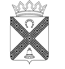 Н о в о р а х и н с к и е          вестиМуниципальная газета                           СРЕДА 17 АПРЕЛЯ  2013  года                                                                              № 7 (29) 2     Новорахинские вести                           среда 17 апреля   2013   № 7      2   3     Новорахинские вести                           среда 17 апреля   2013   № 7      3   4     Новорахинские вести                           среда 17 апреля   2013   № 7      4   N 
п/пN 
п/пНаименование и адрес  
банка или иной     
кредитной организацииВид и   
валюта  
счета <1>Дата    
открытия  
счетаНомер 
счетаОстаток на
счете <2>
(рублей)1.1.1.2.2.2.3.3.3.N 
п/пN 
п/пНаименование и    
организационно-   
правовая форма    
организации <1>Место     
нахождения   
организации  
(адрес)Уставный 
капитал  
<2>
(рублей)Доля  
участия 
<3>Основание
участия
<4>1.1.1.2.2.2.3.3.3.4.4.4.5.5.5.N 
п/пN 
п/пВид    
ценной  
бумаги  
<1>Лицо,     
выпустившее  
ценную бумагуНоминальная   
величина     
обязательства  
(рублей)Общее   
количествоОбщая
стоимость
<2>
(рублей)Общая
стоимость
<2>
(рублей)11234561.1.1.2.2.2.3.3.3.4.4.4.5.5.5.6.6.6.N 
п/пN 
п/пВид    
имущества 
<2>Вид и сроки  
пользования <3>Основание   
пользования  
<4>Место    
нахождения  
(адрес)Площадь
(кв.
метров)Площадь
(кв.
метров)11234561.1.1.2.2.2.3.3.3.5     Новорахинские вести                           среда 17 апреля   2013   № 7      5   N 
п/пN 
п/пСодержание   
обязательства 
<2>Кредитор 
(должник)
<3>Основание  
возникновения
<4>Сумма    
обязательства
<5> (рублей)Условия
обязательства
<6>Условия
обязательства
<6>11234561.1.1.2.2.2.3.3.3.6     Новорахинские вести                           среда 17 апреля   2013   № 7      6   7     Новорахинские вести                           среда 17 апреля   2013   № 7      7   N  
п/пN  
п/пНаименование и адрес  
банка или иной     
кредитной организацииВид и   
валюта  
счета <1>Дата    
открытия  
счетаНомер 
счетаОстаток на
счете <2>
(рублей)Остаток на
счете <2>
(рублей)11234561.1.1.2.2.2.3.3.3.N 
п/пN 
п/пНаименование и    
организационно-   
правовая форма    
организации <1>Место     
нахождения  
организации  
(адрес)Уставный  
капитал  
<2>
(рублей)Доля  
участия 
<3>Основание
участия
<4>Основание
участия
<4>11234561.1.1.2.2.2.3.3.3.4.4.4.5.5.5.N 
п/пN 
п/пВид   
ценной  
бумаги  
<1>Лицо,     
выпустившее  
ценную бумагуНоминальная    
величина     
обязательства   
(рублей)Общее   
количествоОбщая
стоимость
<2> (рублей)Общая
стоимость
<2> (рублей)11234561.1.1.2.2.2.3.3.3.4.4.4.5.5.5.6.6.6.N  
п/пN  
п/пВид    
имущества 
<2>Вид и сроки  
пользования  
<3>Основание   
пользования  
<4>Место    
нахождения  
(адрес)Площадь
(кв.
метров)Площадь
(кв.
метров)11234561.1.1.2.2.2.3.3.3.N 
п/пN 
п/пСодержание  
обязательства
<2>Кредитор 
(должник)
<3>Основание  
возникновения
<4>Сумма     
обязательства 
<5> (рублей)Условия
обязательства
<6>Условия
обязательства
<6>11234561.1.1.2.2.2.3.3.3.8     Новорахинские вести                           среда 17 апреля   2013   № 7      8   9     Новорахинские вести                           среда 17 апреля   2013   № 7    9   N 
п/пN 
п/пНаименование и адрес  
банка или иной     
кредитной организацииВид и   
валюта  
счета <1>Дата    
открытия  
счетаНомер 
счетаОстаток на
счете <2>
(рублей)1.1.1.2.2.2.3.3.3.10     Новорахинские вести                          среда 17 апреля   2013   № 7    10   N 
п/пN 
п/пНаименование и    
организационно-   
правовая форма    
организации <1>Место     
нахождения   
организации  
(адрес)Уставный 
капитал  
<2>
(рублей)Доля  
участия 
<3>Основание
участия
<4>1.1.1.2.2.2.3.3.3.4.4.4.5.5.5.N 
п/пN 
п/пВид    
ценной  
бумаги  
<1>Лицо,     
выпустившее  
ценную бумагуНоминальная   
величина     
обязательства  
(рублей)Общее   
количествоОбщая
стоимость
<2>
(рублей)Общая
стоимость
<2>
(рублей)11234561.1.1.2.2.2.3.3.3.4.4.4.5.5.5.6.6.6.N 
п/пN 
п/пВид    
имущества 
<2>Вид и сроки  
пользования <3>Основание   
пользования  
<4>Место    
нахождения  
(адрес)Площадь
(кв.
метров)Площадь
(кв.
метров)11234561.1.1.2.2.2.3.3.3.N 
п/пN 
п/пСодержание   
обязательства 
<2>Кредитор 
(должник)
<3>Основание  
возникновения
<4>Сумма    
обязательства
<5> (рублей)Условия
обязательства
<6>Условия
обязательства
<6>11234561.1.1.2.2.2.3.3.3.11     Новорахинские вести                           среда 17 апреля   2013   № 7   11   12     Новорахинские вести                           среда 17 апреля   2013   № 7    12 N  
п/пN  
п/пНаименование и адрес  
банка или иной     
кредитной организацииВид и   
валюта  
счета <1>Дата    
открытия  
счетаНомер 
счетаОстаток на
счете <2>
(рублей)Остаток на
счете <2>
(рублей)11234561.1.1.2.2.2.3.3.3.N 
п/пN 
п/пНаименование и    
организационно-   
правовая форма    
организации <1>Место     
нахождения  
организации  
(адрес)Уставный  
капитал  
<2>
(рублей)Доля  
участия 
<3>Основание
участия
<4>Основание
участия
<4>11234561.1.1.2.2.2.3.3.3.13     Новорахинские вести                           среда 17 апреля   2013   № 7   13   N 
п/пN 
п/пВид   
ценной  
бумаги  
<1>Лицо,     
выпустившее  
ценную бумагуНоминальная    
величина     
обязательства   
(рублей)Общее   
количествоОбщая
стоимость
<2> (рублей)Общая
стоимость
<2> (рублей)11234561.1.1.2.2.2.3.3.3.4.4.4.5.5.5.6.6.6.N  
п/пN  
п/пВид    
имущества 
<2>Вид и сроки  
пользования  
<3>Основание   
пользования  
<4>Место    
нахождения  
(адрес)Площадь
(кв.
метров)Площадь
(кв.
метров)11234561.1.1.2.2.2.3.3.3.N 
п/пN 
п/пСодержание  
обязательства
<2>Кредитор 
(должник)
<3>Основание  
возникновения
<4>Сумма     
обязательства 
<5> (рублей)Условия
обязательства
<6>Условия
обязательства
<6>11234561.1.1.2.2.2.3.3.3.Муниципальная газета   «Новорахинские вести»Учредитель:Совет депутатов Новорахинского сельского поселения Крестецкого муниципального района Новгородской областисоучредитель:Администрация Новорахинского сельского поселения Крестецкого муниципального района Новгородской области175450 Новгородская область Крестецкий районд. Новое Рахино. д.26.адрес  издателя и редакции:175450 Новгородская область Крестецкий районд. Новое Рахино. д.26телефон: (8 81659) 51-236,факс (8-81659) 51-295adm-novrahino@mail.ruГлавный редактор Г.Н. ГригорьевВерстка, дизайнС.В. СерёгинаГазета выходит по мере необходимости.тираж  30 экз.подписано в печать  16..04.2013по графику ( 12.00), по факту (12.00)Газета отпечатана в Администрации Новорахинского сельского поселения Крестецкого района Новгородской областицена « бесплатно»ответственность за достоверность информации и её соответствие правовым нормам действующего законодательства несёт орган, принявший документ